Resultados generalesSe espera que los alumnos de Matemáticas de 5.º grado sean evaluados en 35 competencias para 7 Elementos Esenciales. El alumno ha dominado 17 competencias durante el año.En general, el dominio de Matemáticas del alumno se encuentra en la segunda de las cuatro categorías de rendimiento: cercano al objetivo. Las competencias específicas que el alumno ha logrado dominar y las que no ha logrado se pueden encontrar en el Perfil de aprendizaje del alumno.en desarrollo	cercano al objetivodentro del objetivo	avanzadoÁreaLos gráficos de barras resumen el porcentaje de competencias que se han dominado por área. Las áreas consisten en grupos de Elementos Esenciales, o estándares de contenido, relacionados entre sí. No todos los alumnos se evalúan para todas las competencias debido a la disponibilidad de contenido en los diferentes niveles para cada estándar. Encontrará más información sobre el dominio del alumno en las competencias por área dentro del Perfil de aprendizaje.M.C1: Sentido numérico: los alumnos demuestran una comprensión cada vez más compleja del sentido numérico.47 %7 de 15 competencias dominadasM.C2: Geometría: los alumnos demuestran un razonamiento espacial cada vez más complejo y la comprensión de los principios geométricos.40 %2 de 5 competencias dominadasPágina 1 de 5Para obtener más información y recursos, visite https://dynamiclearningmaps.org/states.© The University of Kansas. Todos los derechos reservados. Solo con fines educativos. Queda prohibida su utilización con fines comerciales o de otro tipo sin autorización. “Dynamic Learning Maps” es una marca comercial de la Universidad de Kansas.Perfil de rendimiento, continuaciónM.C3: Datos de medición y análisis: los alumnos demuestran una comprensión cada vez más compleja sobre la medición, los datos y los procedimientos analíticos.M.C4: Razonamiento algebraico y funcional: los alumnos resuelven problemas matemáticos cada vez más complejos, mediante el uso productivo del álgebra y las funciones. 20 %1 de 5 competencias dominadasPágina 2 de 5 Para obtener más información y recursos, visite https://dynamiclearningmaps.org/states.A continuación, se resume el rendimiento del alumno en relación con los Elementos Esenciales de Matemáticas de 5.o grado. Esta información se basa en todas las pruebas de Dynamic Learning Maps (DLM) que realizó el alumno durante el año escolar 2023-2024. Durante el año escolar 2023-2024, el 5.º grado tuvo 15 Elementos Esenciales en 4 áreas disponibles para la enseñanza. El 5.o grado tuvo un número mínimo requerido para la evaluación de 7 Elementos Esenciales. Se evaluó al alumno en 9 Elementos Esenciales en 4 de las 4 áreas.La demostración del dominio de un nivel durante la evaluación supone el dominio de todos los niveles anteriores en los Elementos Esenciales. Esta tabla describe qué competencias demostró su hijo/a en la evaluación y cómo se comparan esas competencias con las expectativas para el nivel de grado escolar.Niveles dominados este año		No hay evidencia de dominio para este Elemento Esencial		Elemento Esencial no evaluado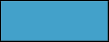 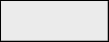 Este informe tiene como objetivo servir como una fuente de evidencia en un proceso de planificación en materia de enseñanza.  Los resultados combinan todas las respuestas de los ítems del año académico completo. Debido a que su hijo/a puede demostrar conocimientos y competencias de manera diferente en distintos entornos, es posible que los resultados de dominio estimados que se muestran aquí no representen completamente lo que su hijo/a sabe y puede hacer.Para obtener más información y recursos, visite https://dynamiclearningmaps.org/states.© The University of Kansas. Todos los derechos reservados. Solo con fines educativos. Queda prohibida su utilización con fines comerciales o de otro tipo sin autorización. “Dynamic Learning Maps” es una marca comercial de la Universidad de Kansas.	Página 3 de 5ÁreaElemento EsencialNivel de dominioNivel de dominioNivel de dominioNivel de dominioNivel de dominioÁreaElemento Esencial1(Precursor inicial)2(Precursor distal)3(Precursor proximal)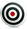 4(Objetivo)5(Sucesor)M.C1M.EE.5.NF.1Reconocer el concepto de separación; reconocer el concepto de algunosDividir formas en partes iguales; dividir conjuntos en partes igualesReconocer las fracciones de un medio y un cuarto representadas en modelos de área y modelos de conjuntoReconocer las fracciones de medios y cuartos representadas en modelos de área y modelos de conjuntoReconocer fracciones propias representadas en modelos de área y modelos de conjuntoM.C1M.EE.5.NF.2Reconocer el concepto de separación; reconocer el concepto de algunosDividir formas en partes igualesReconocer las fracciones de un tercio y un décimo representadas en un modelo de áreaReconocer las fracciones de tercios y décimos representadas en modelos de áreaReconocer una fracción propia representada en un modelo de áreaM.C1M.EE.5.NBT.1Reconocer la separación; reconocer un conjuntoContar objetos; reconocer el número de objetos como igual, diferente, mayor o menorComparar dos cantidades hasta 10 mediante el uso de modelosComparar dos conjuntos de hasta 100 objetosComparar números hasta 100; ordenar números de dos cifrasM.C1M.EE.5.NBT.3Reconocer la separación; reconocer un conjuntoComparar dos cantidades (conjuntos) mediante el uso de modelosComparar dos números hasta 10 mediante la utilización de símbolosComparar dos números hasta 100 mediante la utilización de símbolosComparar números hasta 1000; ordenar números de dos cifrasÁreaElemento EsencialNivel de dominioNivel de dominioNivel de dominioNivel de dominioNivel de dominioÁreaElemento Esencial1(Precursor inicial)2(Precursor distal)3(Precursor proximal)4(Objetivo)5(Sucesor)M.C1M.EE.5.NBT.4Reconocer el número de objetos en un conjuntoReconocer una unidad; reconocer decenas y unidades; componer y descomponer númerosConocer el valor posicional y relacionarlo con el redondeoRedondear números hasta el 100 a la decena más cercanaRedondear números hasta el 1000 a la centena más cercanaM.C1M.EE.5.NBT.5Reconocer la separación, el conjunto y el subconjuntoExplicar, representar y resolver sumas repetidasDemostrar el concepto de multiplicaciónMultiplicar números hasta el 12 por los números del 1 al 5Comprender la relación entre la multiplicación y la divisiónM.C1M.EE.5.NBT.6-7Reconocer la separación, el conjunto y el subconjuntoReconocer la igualdad; reconocer el mismo número de objetos en dos conjuntos; crear un modelo de un conjunto con el mismo número de objetosDividir conjuntos en subconjuntos distintosDividir conjuntos en subconjuntos igualesDemostrar el concepto de división; explicar las restas repetidasM.C2M.EE.5.G.1-4Reconocer objetos iguales y diferentesAgrupar las formas bidimensionales y tridimensionales similares y congruentesConocer los valores de los atributos de las formasIdentificar los atributos comunes de diferentes formasComparar los atributos de dos o más formasM.C2M.EE.5.MD.3Notar algo nuevo en el entornoReconocer objetos iguales y diferentesBuscar la correspondencia entre formas tridimensionales similares y congruentesReconocer esferas, conos, cubos y cilindrosDescribir los atributos de las formas; utilizar las formas para describir objetosM.C2M.EE.5.MD.4-5Reconocer el concepto de separación; reconocer un espacio cerrado por un límiteExplicar el volumen y el cubo unitarioExplicar y calcular el volumen con cubos unitariosCalcular el volumen de un prisma rectangularResolver problemas verbales sobre el volumen de prismas rectangularesÁreaElemento EsencialNivel de dominioNivel de dominioNivel de dominioNivel de dominioNivel de dominioÁreaElemento Esencial1(Precursor inicial)2(Precursor distal)3(Precursor proximal)4(Objetivo)5(Sucesor)M.C3M.EE.5.MD.1.aPrestar atención a una persona u objeto; reconocer diferenciasReconocer los atributos mediblesReconocer la hora y los minutos en un reloj digital y las dos agujas de un reloj analógicoDecir la hora al cuarto o media hora más cercanaSaber la hora en relojes analógicos y digitalesM.C3M.EE.5.MD.1.bReconocer los valores de los atributosReconocer los atributos mediblesComparar y ordenar las longitudes y pesos de dos o más objetosMedir la longitud (pulgadas/pies) y la masa (onzas/libras) mediante el uso de unidades formalesCalcular la longitud (pulgadas/pies) y la masa (onzas/libras) mediante el uso de unidades formalesM.C3M.EE.5.MD.1.cReconocer objetos con un valor de atributo específicoReconocer monedas o billetes de dólarReconocer los nombres y valores de las monedas básicasIndicar el valor de una moneda en relación con otra monedaSumar diferentes monedasM.C3M.EE.5.MD.2Reconocer los valores de los atributos; ordenar objetos por parejasOrdenar objetos; clasificar objetosUtilizar la información de un gráfico para responder preguntasRepresentar e interpretar la información de un gráficoUtilizar gráficos para hacer predicciones y sacar conclusionesM.C4M.EE.5.OA.3Ordenar objetos; clasificar objetos; contrastar objetosReconocer los patrones que se dan en la naturaleza o en la vida diariaReconocer los patrones; reconocer las reglas del patrón y las unidades centralesReconocer los patrones repetitivos, crecientes y decrecientesPredecir un elemento en un patrón creciente o decreciente